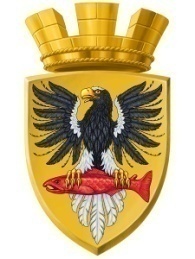 МУНИЦИПАЛЬНОЕ ОБРАЗОВАНИЕ«ЕЛИЗОВСКОЕ ГОРОДСКОЕ ПОСЕЛЕНИЕ»Собрание депутатов Елизовского городского поселенияТРЕТИЙ СОЗЫВ,   ЧЕТВЕРТАЯ  СЕССИЯ РЕШЕНИЕ №54            г. Елизово                                  						17 ноября 2016 годаРассмотрев проект муниципального нормативного правового акта «Порядок предоставления отсрочек, рассрочек по уплате неналоговых платежей, подлежащих зачислению в бюджет Елизовского городского поселения», внесенный Главой администрации Елизовского городского поселения, руководствуясь Гражданским кодексом Российской Федерации, Бюджетным кодексом Российской Федерации, Федеральным законом от 25.10.2001 №137-ФЗ, Федеральным законом «Об общих принципах организации местного самоуправления в Российской Федерации» от 06.10.2003 №131-ФЗ, Уставом Елизовского городского поселения, Положением «О порядке владения, пользования и распоряжения муниципальной собственностью в Елизовском городском поселении»,Собрание депутатов Елизовского городского поселенияРЕШИЛО:Принять муниципальный нормативный правовой акт «Порядок предоставления отсрочек, рассрочек по уплате неналоговых платежей, подлежащих зачислению в бюджет Елизовского городского поселения».Направить муниципальный нормативный правовой акт «Порядок предоставления отсрочек, рассрочек по уплате неналоговых платежей, подлежащих зачислению в бюджет Елизовского городского поселения» Главе Елизовского городского поселения для подписания и опубликования (обнародования).Глава Елизовского городского поселения - председатель Собрания депутатовЕлизовского городского поселения                                               Е.И. Рябцева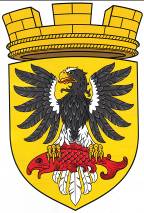 ЕЛИЗОВСКИЙ МУНИЦИПАЛЬНЫЙ РАЙОН«ЕЛИЗОВСКОЕ ГОРОДСКОЕ ПОСЕЛЕНИЕ»Муниципальный нормативный правовой актПорядок предоставления отсрочек (рассрочек) по уплате неналоговых платежей, подлежащих зачислению в бюджет Елизовского городского поселения. Принят Решением Собрания депутатов Елизовского городского поселения№54 от 17 ноября 2016 годаСтатья 1. Общие положения1. Настоящий Порядок предоставления отсрочек, рассрочек по уплате неналоговых платежей, подлежащих зачислению в бюджет Елизовского городского поселения (далее – Порядок) определяет механизм предоставления отсрочек (рассрочек) по уплате неналоговых платежей (далее – отсрочка или рассрочка) в соответствии с действующим законодательством и распространяется на юридических и физических лиц (далее - плательщики).2. Отсрочка по уплате неналогового платежа представляет собой перенос срока уплаты неналогового платежа при наличии оснований, предусмотренных настоящим Порядком, на более поздний период в пределах одного года в зависимости от суммы задолженности, соответственно, с единовременной или поэтапной уплатой плательщиком суммы задолженности3. Рассрочка по уплате неналогового платежа представляет собой способ уплаты неналогового платежа при наличии оснований, предусмотренных настоящим Порядком, при котором платеж производится не в разовом порядке, не в полной сумме, а по частям в пределах текущего финансового года.4. Срок уплаты неналогового платежа может быть изменен в отношении всей подлежащей уплате суммы платежа либо ее части. Изменение срока уплаты неналогового платежа не отменяет существующей и не создает новой обязанности по уплате платежа. 5. Настоящий Порядок регламентирует предоставление отсрочек (рассрочек) по следующим видам неналоговых платежей в соответствии со статьей 62 Бюджетного кодекса Российской Федерации:5.1.	доходов от использования имущества, находящегося в муниципальной собственности, за исключением имущества муниципальных бюджетных и автономных учреждений, а также имущества муниципальных унитарных предприятий, в том числе казенных;5.2.	доходов от продажи имущества (кроме акций и иных форм участия в капитале), находящегося в муниципальной собственности, за исключением имущества муниципальных бюджетных и автономных учреждений, а также имущества муниципальных унитарных предприятий, в том числе казенных;5.3.	части прибыли муниципальных унитарных предприятий, остающейся после уплаты налогов и иных обязательных платежей, в размерах, определяемых в порядке, установленном муниципальными правовыми актами представительных органов муниципальных образований;5.4.	платы за увеличение площади земельных участков, находящихся в частной собственности, в результате перераспределения таких земельных участков и земельных участков, находящихся в муниципальной собственности;5.5.	платы по соглашениям об установлении сервитута, заключенным государственными (муниципальными) органами, Федеральным фондом содействия развитию жилищного строительства, государственными или муниципальными предприятиями либо государственными или муниципальными учреждениями в отношении земельных участков, находящихся в муниципальной собственности, или земельных участков, государственная собственность на которые не разграничена и которые расположены в границах городских поселений;5.6. доходы от передачи в аренду земельных участков, государственная собственность на которые не разграничена и которые расположены в границах городских поселений, а также средства от продажи права на заключение договоров аренды указанных земельных участков 5.7. доходы от продажи земельных участков, государственная собственность на которые не разграничена и которые расположены в границах городских поселений;5.8. плата за увеличение площади земельных участков, находящихся в частной собственности, в результате перераспределения таких земельных участков и земель и (или) земельных участков, государственная собственность на которые не разграничена и которые расположены в границах городских поселений;5.9. плата по соглашениям об установлении сервитута, заключенным органами местного самоуправления, государственными или муниципальными предприятиями либо государственными или муниципальными учреждениями в отношении земельных участков, государственная собственность на которые не разграничена и которые расположены в границах городских поселений.Статья 2. Условия предоставления отсрочек, рассрочек1. Основанием для предоставления отсрочек или рассрочек по неналоговым платежам в бюджет Елизовского городского поселения:1.1. Причинение плательщику ущерба в результате стихийного бедствия, технологической катастрофы или иных обстоятельств непреодолимой силы.1.2. Угроза банкротства при единовременной выплате плательщиком неналогового платежа.1.3. Сезонный характер производства и (или) реализации товаров, работ и услуг.1.4. Задержка этому лицу финансирования из бюджета Елизовского городского поселения или оплаты выполненного этим лицом муниципального заказа.1.5. Образование задолженности не по вине плательщика;1.6. Участие плательщика в государственной, муниципальной программе (инвестиционные мероприятия);1.7. Имущественное положение физического лица, исключающего возможность единовременной уплаты платежа (банкротство физического лица).2. Отсрочка, рассрочка по уплате платежей по неналоговым доходам не предоставляется в случае, если:2.1. В отношении Плательщика проводится производство по делу, связанному с нарушением законодательства о налогах и сборах, влекущим административную или уголовную ответственность;2.2. Плательщиком не соблюдены условия ранее принятых решений по отсрочкам, рассрочкам;2.3. Плательщик включен в реестр недобросовестных поставщиков (исполнителей, подрядчиков).3. Предоставление отсрочки (рассрочки) производится на период не более одного года в зависимости от суммы задолженности.4. Отсрочка (рассрочка) может быть предоставлена по одному или нескольким видам неналоговых платежей.Статья 3. Порядок предоставления отсрочек, рассрочек неналоговых платежей3.1. Решение о предоставлении отсрочки (рассрочки) по уплате неналоговых платежей, подлежащих зачислению в бюджет Елизовского городского поселения, принимается главным администратором (администратором) данного платежа (далее - Главный администратор).3.2. Для рассмотрения вопроса о предоставлении отсрочки (рассрочки) плательщики обязаны представить Главному администратору доходов бюджета Елизовского городского поселения:3.2.1. Заявление плательщика с обоснованием необходимости предоставления отсрочки (рассрочки) по форме согласно приложению 1 к настоящему Порядку;3.2.2. Обязательство о выполнении плательщиком условий предоставления отсрочки или рассрочки по форме согласно приложению 2 к настоящему Порядку;3.2.3. Бухгалтерский баланс плательщика (юридического лица) с приложениями на последнюю отчетную дату, с отметкой налогового органа по месту регистрации плательщика;3.2.4. Справку налогового органа или иные документы подтверждающие, что в отношении плательщика не проводится производство по делу о налоговом правонарушении, влекущем административную или уголовную ответственность;3.2.5. График погашения рассрочки с расшифровкой по видам платежей в 3 экземплярах;3.2.6. Документы, подтверждающие факт наступления соответствующих оснований, указанных в пункте 2.1 настоящего Порядка;3.2.7. Иные документы по требованию Главных администраторов соответствующих доходов, необходимые для принятия решения о предоставлении отсрочек (рассрочек), в том числе копии решений о действующих отсрочках (рассрочках) по уплате доходов в бюджеты разных уровней с указанием причин предоставления отсрочек (рассрочек);3.3. Главный администратор:3.3.1. Рассматривает заявление о возможности изменения сроков уплаты неналоговых платежей.3.3.2. В течение 10 дней согласовывает с Управлением финансов и экономического развития проекты решений и графики погашения отсроченной и рассроченной задолженности по неналоговым доходам, подлежащим зачислению в соответствии с законодательством в бюджет Елизовского городского поселения.3.3.3. В случае принятия положительного решения направляет решение по форме согласно приложению 3 к настоящему Порядку о предоставлении отсрочки (рассрочки) плательщику в трехдневный срок со дня принятия решения с приложением расчета суммы процентов за пользование бюджетными средствами по предоставленной отсрочке (рассрочке) исходя из утвержденного графика.3.3.4. Если отсрочка, рассрочка предоставляется по основаниям, указанным в подпунктах 2.1.2., 2.1.3., 2.1.6., 2.1.7.  настоящего Порядка, на сумму задолженности начисляются проценты исходя из ставки, равной  ключевой ставке Центрального банка Российской Федерации, действовавшей на период предоставления отсрочки, рассрочки. При изменении ключевой ставки Центрального банка Российской Федерации в период действия отсрочки, рассрочки процент за пользование бюджетными средствами взимается с учетом изменений ключевой ставки.3.3.5. В случае принятия отрицательного решения по предоставлению отсрочки или рассрочки в трехдневный срок со дня принятия решения направляет плательщику письмо с указанием причин, послуживших основанием для принятия такого решения, согласно приложению 4 к настоящему Порядку.3.4. Действие отсрочки (рассрочки) прекращается по истечении срока действия соответствующего решения либо до истечения такого срока в случае досрочной уплаты плательщиком всей суммы задолженности и процентов, подлежащих уплате за период до момента досрочной уплаты включительно.3.5. Контроль за полнотой и своевременностью уплаты плательщиками сумм отсроченных (рассроченных) платежей, процентов за пользование бюджетными средствами осуществляет Главный администратор.3.6. В случае несоблюдения плательщиком условий и сроков погашения задолженности, изменения обстоятельств, послуживших основаниями предоставления отсрочки (рассрочки), невыполнения взятых на себя обязательств, Главный администратор готовит проект решения об отмене предоставленной отсрочки (рассрочки) согласно приложению 5 к настоящему Порядку и направляет решение плательщику.3.7. В случае отмены решения о предоставлении отсрочки (рассрочки) плательщик должен в течение 30 дней после получения соответствующего решения уплатить неуплаченную сумму задолженности, а также пени за каждый день, начиная со дня, следующего за днем получения решения, по день уплаты этой суммы включительно.Статья 4.  Начисление процентов за пользование бюджетными средствами при предоставлении отсрочки (рассрочки) по уплате неналоговых платежей, подлежащих зачислению в бюджет Елизовского городского поселения1. Проценты на сумму отсрочки (рассрочки), зачисляемые в бюджет Елизовского городского поселения, начисляются Главным администратором данного платежа.2. По предоставленной отсрочке (рассрочке) взимается плата в виде процентов за пользование бюджетными средствами в размере 1/2 ключевой ставки Центрального банка Российской Федерации за каждый день, за исключением предоставления отсрочки (рассрочки) по основаниям, указанным в пунктах 2.1.1, 2.1.4. и 2.1.5 Порядка предоставления отсрочек (рассрочек) по уплате неналоговых платежей, подлежащих зачислению в бюджет Елизовского городского поселения.3. При изменении ключевой ставки в период действия отсрочки (рассрочки) процент за пользование бюджетными средствами взимается с учетом изменений ключевой ставки.4. Проценты за пользование бюджетными средствами по предоставленной отсрочке (рассрочке) уплачиваются плательщиками в пятидневный срок после дня завершения отсрочки (рассрочки). Неуплаченная в установленные сроки сумма причитающихся в бюджет процентов подлежит взысканию в установленном законодательством порядке.5. При досрочном погашении плательщиком отсроченных (рассроченных) платежей Главный администратор производит перерасчет процентов за пользование бюджетными средствами, причитающихся к уплате, в зависимости от фактического числа дней пользования бюджетными средствами. Проценты рассчитываются за период со дня предоставления отсрочки (рассрочки) по день досрочного погашения отсрочки (рассрочки) включительно.7. Плата за пользование средствами бюджета поселения при предоставлении отсрочек (рассрочек) по уплате неналоговых платежей в бюджет Елизовского городского поселение (PPS) исчисляется в следующем порядке:                                           i=n  SRi x RP    N x KDiPPS =     SUM --------    x   -------, где: i = 1, 2, 3, ..., n;                                           i=1      365             100n - количество ключевых ставок Центрального банка Российской Федерации, действующих в период пользования отсрочкой (рассрочкой);i - порядковый номер ключевой ставки Центрального банка Российской Федерации, действующей в период пользования отсрочкой (рассрочкой);SRi - i-я ключевая ставка (в процентах), установленная Центральным банком Российской Федерации, действующая в период пользования отсрочкой (рассрочкой);RP - размер процента, установленный в решении о предоставлении отсрочки (рассрочки);365 - количество календарных дней в году (366 - если год високосный);N - общая сумма задолженности по конкретному платежу, отсроченная (рассроченная) к уплате в соответствии с решением. В случае предоставления рассрочки величина N изменяет свое значение в каждом периоде в сторону уменьшения после погашения части задолженности в соответствии с установленным графиком;KDi - количество календарных дней действия i-й ключевой ставки Центрального банка Российской Федерации за период пользования отсрочкой (рассрочкой).Глава Елизовского городского поселения						               Е.И.Рябцева№ 5-НПА    « 18 »  ноября 2016 года   Приложение 1к Порядку предоставления отсрочек и рассрочек по уплатененалоговых платежей, подлежащих зачислению в бюджет Елизовского городского поселенияЗАЯВЛЕНИЕо предоставлении отсрочек (рассрочек) по неналоговымплатежам в бюджет Елизовского городского поселения___________________________________________________________(полное наименование организации, ИНН, юридический адресили Ф.И.О. физического лица, паспортные данные, адрес места жительства)Прошу предоставить отсрочку (рассрочку) __________________________________________________________________________________________________________________                                                                 (наименование неналогового платежа)в сумме __________________ на срок ___________________________________________(по  основанию(ям)  и   на   условиях,   оговоренных (ым)  подпунктом(ами)пункта(ов) _______________ Порядка предоставления отсрочек и рассрочек  поуплате   неналоговых  платежей,  подлежащих  зачислению  в  бюджет  Елизовского городского поселения, утвержденного Подпись руководителя организации (физического лица)ПечатьСОГЛАСИЕ на обработку персональных данныхВ целях получения муниципальных и других видов услуг даю согласие администрации Елизовского городского поселения, расположенной по адресу: 684000,0 г. Елизово, ул. В. Кручины, д. 20, на обработку персональных данных, а именно на совершение действий, предусмотренных п. 3. ч.1. ст. 3 Федерального закона от 27.07.2006 №152-ФЗ «О персональных данных» Настоящее согласие действует со дня его подписания до дня отзыва в письменной форме«____» ____________ 20___г. _____________/ ________________________/дата                подпись                ФИОПриложение 2к Порядку предоставления отсрочек и рассрочек по уплатененалоговых платежей, подлежащих  зачислению в бюджет Елизовского городского поселенияОБЯЗАТЕЛЬСТВОо выполнении плательщиком условий предоставления отсрочки(рассрочки)___________________________________________________________(ИНН, наименование организации или Ф.И.О.физического лица, адрес)на период действия отсрочки (рассрочки) обязуется неукоснительно выполнять все условия, в соответствии с которыми предоставлена отсрочка (рассрочка), а именно:1. Своевременно и в полном размере уплачивать текущие платежи во все уровни бюджетов бюджетной системы Российской Федерации.2. При наступлении сроков возврата сумм отсроченной (рассроченной) задолженности своевременно и в полном размере производить погашение причитающихся сумм задолженности.3. В случае наступления обстоятельств, исключающих предоставление отсрочки (рассрочки), перечисленных в пункте 2.2 Порядка предоставления отсрочек и рассрочек по уплате неналоговых платежей, подлежащих зачислению в бюджет Елизовского городского поселения, незамедлительно известить об этом Главного администратора доходов.4. Выполнять условия предоставления отсрочки (рассрочки), предусмотренные Порядком предоставления отсрочек и рассрочек по уплате неналоговых платежей, подлежащих зачислению в бюджет Елизовского городского поселения, касающиеся вопросов предоставления и возврата отсрочки (рассрочки).Подпись руководителя организации (физического лица)ПечатьПриложение 3к Порядку предоставления отсрочек и рассрочек по уплатененалоговых платежей, подлежащих  зачислению в бюджет Елизовского городского поселенияРЕШЕНИЕо предоставлении отсрочек (рассрочек) по неналоговымплатежам в бюджет Елизовского городского поселения ____________________________________________________________,                                           (Главный администратор доходов)рассмотрев заявление___________________________________________________________    (ИНН, КПП, наименование организации или Ф.И.О. физического лица)о предоставлении отсрочки (рассрочки) на период с _________ 20__г. по ________ 20__г.  (указать дату начала и дату окончания действия отсрочки (рассрочки)По___________________________________________________________________________                                           (наименование неналогового платежа, пени)и в соответствии с______________________________________________________________ (указать подпункт, пункт Порядка предоставления отсрочек и рассрочек по уплате неналоговых платежей),принято решение:    1. Предоставить_____________________________________________________________________________                       (наименование организации или Ф.И.О. физического лица)отсрочку  (рассрочку)  по  следующим  неналоговым платежам в бюджет Елизовского городского поселения:1. ____________________ в сумме ________________________ тыс. руб.2. ____________________ в сумме ________________________ тыс. руб.3. и т.д.,всего на сумму __________________________________ тыс. руб.2. Установить, что отсрочка (рассрочка) предоставляется с ______20__ г. по _____ 20__ г.(указать  чисо,  месяц,  год,  с  которого   начинает действовать и когда прекращается отсрочка (рассрочка)  по ________________________________________________ на следующих условиях:а) уплаты процентов за пользование отсрочкой (рассрочкой) в размере _______________________;б) своевременной  и  полной  уплаты  в  течение  периода действия отсрочки (рассрочки) текущих неналоговых платежей.    3. Установить, что сумма отсроченных (рассроченных) платежей  подлежитуплате, начиная с ______________________________________________________________                             (указать дату начала погашения отсрочки (рассрочки)по __________________________________________________________________________,                     (указать дату последнего платежа)в размере ________________(____________________________________) тыс. руб.по каждому сроку уплаты или же единовременно_____________________________________________________________________________                      (указать дату отсроченной суммы)с начислением процентов в размере____________(___________________________) тыс. руб. в доход бюджета Елизовского муниципального района по коду__________________________________________________________________________          (реквизиты в соответствии с бюджетной классификацией)    В случае  несоблюдения  плательщиком  условий  предоставления отсрочки (рассрочки), а также невыполнения им взятых на себя обязательств настоящее Решение подлежит отмене.Подпись Главного администратора доходов __________________________________ПечатьСогласовано ______________________________________________________________________Приложение 4к Порядку предоставления отсрочек и рассрочек по уплатененалоговых платежей, подлежащих  зачислению в бюджет Елизовского городского поселенияОБ ОТКАЗЕв предоставлении отсрочек (рассрочек) по неналоговымплатежам в бюджет Елизовского городского поселения                      ____________________________________________________,                                                         (Главный администратор доходов)рассмотрев заявление __________________________________________________________________________________________________________________________________    (ИНН, КПП, наименование организации или Ф.И.О. физического лица)о предоставлении отсрочки (рассрочки) на период с __________ 20 _ г. по ________ 20 _ г.   (указать дату начала и дату окончания действия отсрочки (рассрочки)по__________________________________________________________________________                                   (наименование неналогового платежа, пени)и в соответствии с____________________________________________________________, (указать подпункт, пункт Порядка предоставления отсрочек и рассрочек поналоговым и неналоговым платежам в бюджет Елизовского городского поселения)выражает  несогласие  на  принятие  решения  об  изменении  сроков  уплатыненалоговых платежей в соответствии с заявлением ______ от ________ N ___.Причины:ПодписьГлавного администратора доходов  ______________   ______________________                                                                        (подпись)     (расшифровка подписи)Приложение 5к Порядку предоставления отсрочек и рассрочек по уплатененалоговых платежей, подлежащих  зачислению в бюджет Елизовского городского поселенияРЕШЕНИЕоб отмене предоставленной отсрочки (рассрочки)в предоставлении__________________________________________________________________________                                              (Главный администратор доходов)в соответствии с пунктом______________________________________________________Порядка  предоставления   отсрочек и рассрочек по неналоговым платежам в бюджет Елизовского городского поселения), на основании__________________________________________________________________________                                           (указать основания для отмены отсрочки)принято решение:1. Отменить решение о предоставлении__________________________________________________________________________                                  (наименование организации или Ф.И.О. физического лица)отсрочки (рассрочки)  по неналоговым платежам в бюджет Елизовского городского поселения в размере ______________________________________________ тыс. рублейот ________________________.       (дата принятия решения о предоставлении отсрочки (рассрочки)2. Установить, что в течение 30 дней после получения соответствующегорешения_____________________________________________________________________                                          (наименование организации или Ф.И.О. физического лица)обязан уплатить неуплаченную сумму задолженности в размере_____________________________________________________________________ тыс.рублей, а также пени за каждый день, начиная с ________________ по_______,в размере ____________________________ тыс. рублей.Подпись Главного администратора доходов  _________________________________ПечатьСогласовано ______________________________________________________________О принятии муниципального нормативного правового акта «Порядок предоставления отсрочек, рассрочек по уплате неналоговых платежей, подлежащих зачислению в бюджет Елизовского городского поселения»